SAN CARLOS APACHE TRIBERecreation and Wildlife Department P.O. Box 97 San Carlos, Arizona 85550 1-888-475-2344 or (928) 475-2343 FAX (928) 475-2701 WWW.SCATRECREATION.ORG 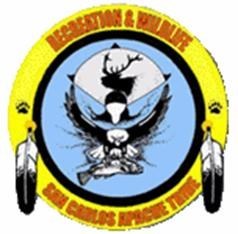 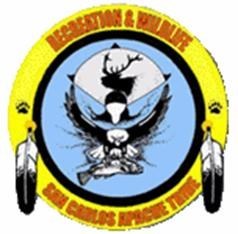           	               Terry Rambler						 Tim Stevens                              Tribal Chairman	       					  Director  	                Tao Eptison                              Vice-Chairman NON-MEMBER HUNTING APPLICATIONFULL NAME:_________________________________________________________________________ ADDRESS:_______________________________CITY:_________________STATE_____ZIP________ D.O.B.:___/___/____AGE:___SEX:____WEIGHT:______HT:___’____” HAIR:________EYES:_______ DRIVERS LICENSE#_______________________ STATE_____________ SSN#:___________________PHONE:(      )_____-________ EMAIL:____________________________@_______________________ I AM APPLYING FOR THE FOLLOWING HUNT: Color in OR X box; also circle the desired if necessary and/or mark alternate choice. One application per hunt please!              ALTERNATE CHOICE OF UNITS A B C D or R100 *** 2ND CHOICE                 3RD CHOICEADDITIONAL $5.00 HABITAT CONSERVATION STAMP IS REQUIRED ON ALL HUNTADDITONAL $15.00 TAG FEETYPE OF PAYMENT: [  ] CASH    [  ] CHECK    [  ] MONEY ORDER   [  ] CREDIT CARD                        ONLY VISA AND MASTERCARD ACCEPTEDCREDIT CARD #:____________________________________________EXP DATE:____________SIGNATURE:_______________________________________________3 digit Sec. Code #:__________*A PHOTOCOPY OF THE APPLICANT’S DRIVER’S LICENSE IS REQUIRED*JAVELINA ARCHERY UNIT  A  B  C  or   D  JAVELINA FIREARM UNIT A  B  C  or  D  